23.11.2021 kl. II-III PdPTECHNIKATemat: Znaki drogowe. Praca z komputerem.Zapraszam do pracy ze znakami drogowymi. Skorzystaj z linku:https://moto.pl/MotoPL/13,147008,13982,znaki-drogowe-widujesz-codziennie-ale-czy-wiesz-co.htmlPrześlijcie mi proszę zdjęcia uzyskanych wyników.Przedmiot: Zajęcia rozwijające zainteresowania.(1 godzina).Temat: Gra w państwa, miasta.Proszę wypisać jak najwięcej: państw, miast, zwierząt, zawodów, imion, rzeczy, roślin na literę - P . proszę to zrobić w tabeli.Przedmiot: PdP - Ogród.(2 godziny)Temat: Porządki jesienne w ogrodzie lub jesienne porządki na podwórku. Proszę zrobić porządek w ogrodzie(przygotowanie ogrodu do zimy) lub na podwórku (grabienie liści i zbieranie niepotrzebnych rzeczy - śmieci i odpadków). Proszę wykonaną pracę udokumentować zdjęciami (2-3 fot).Tematy i zajęcia dla klasy II-III PdP na 23 listopad wtorek:Temat 1: Składanie podkoszulek, męskich i damskich koszul oraz innej odzieży i układanie ich w szafach. Proszę obejrzeć filmiki dotyczące tematu. Następnie proszę poskładać wybrane przez siebie sztuki odzieży (spodnie, koszulki, koszule, t-shirt itp.). Wykonanie zadania proszę pokazać mi poprzez zdjęcia lub w czasie spotkanie przez Messenger lub w aplikacji Teams. https://www.youtube.com/watch?v=y5wLPJ7dTgQhttps://www.youtube.com/watch?v=SZ55GqhSeQoTemat 2 (realizowany na 4. lekcji w ramach przedmiotu: gotowanie)Temat: Bezpieczeństwo w kuchni.Temat proszę zrealizować wchodząc na materiały ćwiczeniowe pod linkiem: https://static.zpe.gov.pl/portal/f/res/RGwb39QxloUsC/1630159211/1YcdzPVmgO6bfnxGlK2ex5T2jlRdoJid.pdfNastąpi też połączenie przez aplikacje Teams i tam razem wykonamy te ćwiczenia. Temat: Usprawnianie uwagi, pamięci i myślenia. 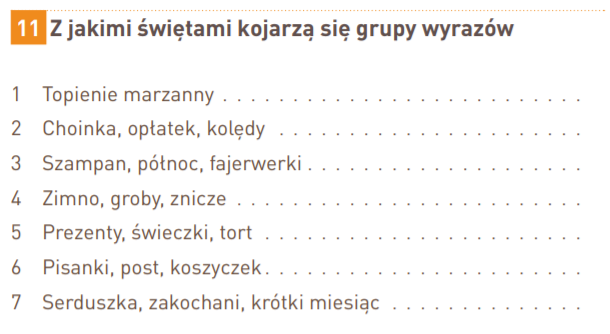 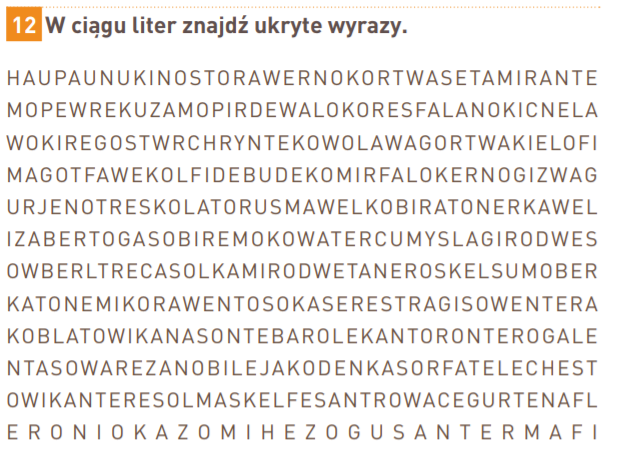 Przedmiot : Funkcjonowanie osobiste i społeczne .Temat : Wróżby na Katarzynki i Andrzejki . Czytanie tekstu i udzielenie pisemnych odpowiedzi na pytania . Przeczytaj tekst : Imieniny Katarzyny, tzw. Katarzynki ( 25 listopada) i Andrzeja, tzw. Andrzejki(30 listopada) to ostatnia szansa na zabawę w okresie przedświątecznym . W wieczory poprzedzające oba te dni przepowiadane są najsłynniejsze wróżby . W wigilię św. Katarzyny wróżą sobie kawalerowie, natomiast w wigilię św. Andrzeja wróżą sobie panny . W wigilię św. Katarzyny dużą rolę odgrywają sny . Jeżeli chłopcu przyśniła się biała kura, oznaczało to, że jego przyszła małżonka będzie panną . Czarny ptak symbolizował wdowę, zaś kwoka z kurczętami – wdowę z dziećmi . Sowa zwiastowała mądrą żonę a siwy koń był zwiastunem długiego kawalerstwa . W  celu przepowiedzenia imienia swojej wybranki, wieczorem wkładano karteczki z imionami pod poduszkę, które losowano zaraz po przebudzeniu . To właśnie z tego zwyczaju wywodzi się powiedzenie „ na świętej Katarzyny są pod poduszką dziewczyny „ . Wróżby z wosku, ścieżka z butów, karteczki z imionami, czy przewidywanie przyszłości z fusów po kawie – z tego słyną Andrzejki . Odpowiedź pisemnie na pytania :Kto wróży w wigilię św. Katarzyny ?Kto wróży w wigilię św. Andrzeja ?Jakie wróżby są na Katarzynki ?Jakie wróżby są na Andrzejki ?23.XI.2021r. (2 godziny)Przedmiot : PdP – Ogród .Temat : Jesienne grabienie liści – konieczność czy niepotrzebna czynność ?Przeczytaj tekst w internecie pod tym samym tytułem co temat lekcji na portalu home.morele.net i zredaguj notatkę do zeszytu lub odpowiedź na pytania .Czy należy grabić liście jesienią ​?Dlaczego nie należy grabić liści jesienią ?Kiedy usuwanie liści staje się koniecznością ?Co zrobić ze zgrabionymi liśćmi ?Narzędzia przydatne przy usuwaniu liści z ogrodu , z trawnika .